Publicado en Valencia el 22/08/2017 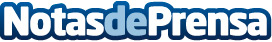 Las empresas españolas se resisten a invertir en la Industria 4.0El informe Industria 4.0, publicado por el PwC, revela que solo un 8 % de las empresas industriales de España han comenzado a implantar las tecnologías digitales en sus procesos de producción y fabricación, a pesar de los beneficios económicos que suponen su introducción. Datos de contacto:TicNegocios.es | Cámara ValenciaTecnología para los Negocios.963 10 39 00Nota de prensa publicada en: https://www.notasdeprensa.es/las-empresas-espanolas-se-resisten-a-invertir Categorias: Nacional Telecomunicaciones Valencia Emprendedores E-Commerce Recursos humanos Otras Industrias http://www.notasdeprensa.es